1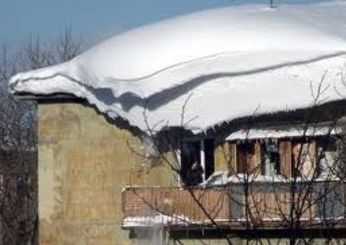 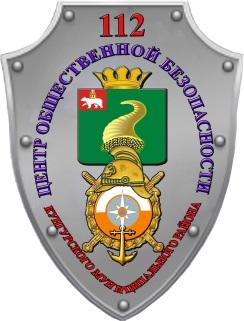 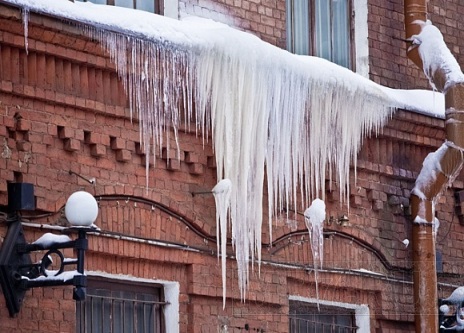 ПАМЯТКАо мерах безопасности при сходе снега с крыш.Муниципальное казенное учреждение «Центр общественной безопасности Кунгурского муниципального района» предупреждает:В связи с активным таянием снега возможен  сход снежных масс и сосулек с крыши зданий. Сход скопившейся на крыше снежной массы очень опасен!Помните: чаще всего сосульки образуются над водостоками, поэтому эти места фасадов зданий бывают особенно опасны. Их необходимо обходить стороной.Соблюдайте осторожность и, по возможности, не подходите близко к стенам зданий. Если во время движения по тротуару вы услышали наверху подозрительный шум – нельзя останавливаться, поднимать голову и рассматривать, что там случилось. Возможно, это сход снега или ледяной глыбы. Бежать от здания тоже нельзя. Нужно как можно быстрее прижаться к стене, козырек крыши послужит укрытием. Правила, соблюдение которых поможет избежать травмирования:Воздержаться в данный период времени от нахождения вблизи зданий с нависшими на крышах массами снега.Обходить участки местности обозначенные предупредительными табличками: «Опасная зона», «Возможен сход снежной массы», «Проход запрещён».Если в прогнозе погоды дается сообщение о гололеде или гололедице, примите меры для снижения вероятности получения травмы:Подготовьте малоскользящую обувь.Прикрепите на каблуки металлические набойки или поролон, а на сухую подошву наклейте лейкопластырь или изоляционную ленту, можете натереть подошвы песком (наждачной бумагой). Передвигайтесь осторожно, не торопясь, наступая на всю подошву. Если Вы поскользнулись, присядьте, чтобы снизить высоту падения. В момент падения постарайтесь сгруппироваться, и, перекатившись, смягчить удар о землю. 